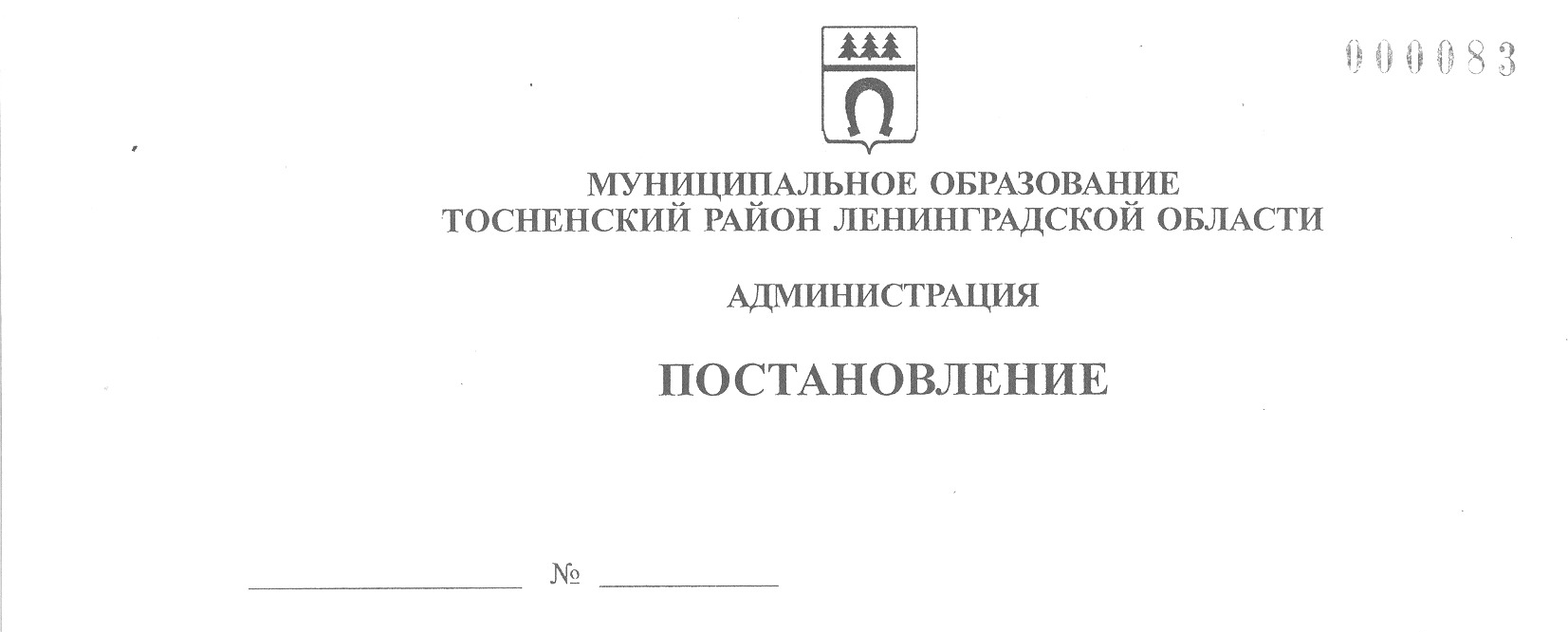 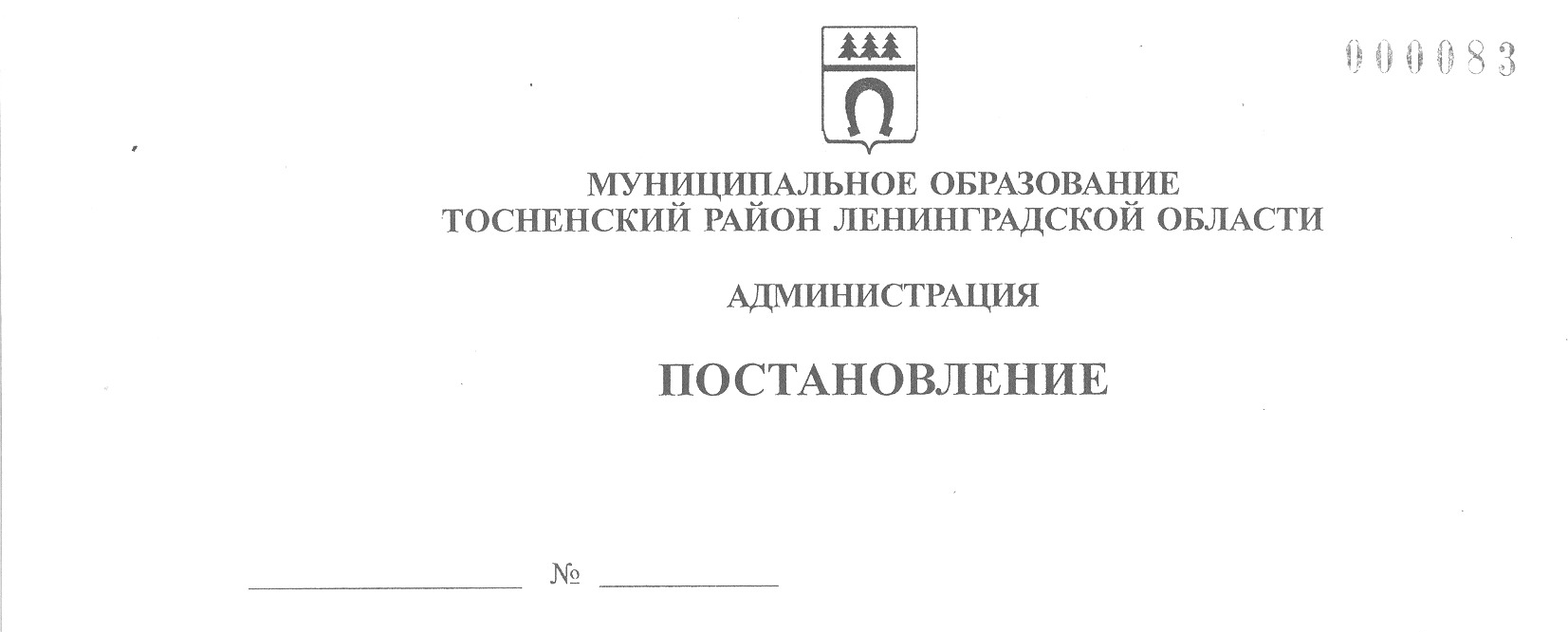 31.07.2020                                 1366-паО проведении общественных обсуждений в форме опросапо материалам проектной документации  объекта «Реконструкция полигона твердых бытовых отходов, расположенного по адресу: Ленинградская область, Тосненский район, в районе деревни Куньголово», включая оценку воздействия на окружающую среду и техническое заданиеНа основании обращения общества с ограниченной ответственностью «Эко ПЛАНТ» (далее – ООО «Эко ПЛАНТ») от 27.07.2020 № 239, в целях реализации Федерального закона от 23.11.1995 № 174-ФЗ «Об экологической экспертизе», во  исполнение  Федерального закона от 21.07.2014 № 212-ФЗ «Об основах общественного контроля в Российской Федерации», в  соответствии с Положением об оценке воздействия намечаемой хозяйственной и иной деятельности на окружающую среду в Российской Федерации, утвержденным приказом Государственного комитета Российской Федерации по охране окружающей среды от 16.05.2000 № 372, в соответствии с Административным регламентом предоставления муниципальной услуги по организации общественных обсуждений намечаемой хозяйственной и иной деятельности, подлежащей экологической экспертизе на территории муниципального образования Тосненский район Ленинградской области, утвержденным постановлением администрации муниципального образования Тосненский район Ленинградской области от 03.08.2015 № 1680-па, администрация муниципального образования Тосненский район Ленинградской областиПОСТАНОВЛЯЕТ:1. Организовать с 17 августа 2020 года по 15 сентября 2020 года (включительно) общественные обсуждения в форме опроса по  материалам проектной документации «Реконструкция полигона твердых бытовых отходов, расположенного по адресу: Ленинградская область, Тосненский район, в районе деревни Куньголово», включая оценку воздействия на окружающую среду и техническое задание (далее – проектная документация). Заказчиком проектной документации является ООО «Эко ПЛАНТ», расположенное по адресу: 187000, Ленинградская область, г. Тосно, ул. Блинникова, д. 6, пом. 3.Исполнителем работ по разработке проектной документации и проведению общественных обсуждений является общества с ограниченной ответственностью «НТЦ инновационных технологий», расположенное по адресу: г. Санкт-Петербург, 22-линия В.О., д. 3.2Информацию о проведении общественных обсуждений опубликовать в средствах массовой информации силами заказчика в срок до 17.08.2020.2. Утвердить форму опросного листа согласно приложению к настоящему постановлению.3. В период с 17.08.2020 по 15.09.2020 сектору по транспортному обеспечению и экологии администрации муниципального образования Тосненский район Ленинградской области организовать ознакомление всех заинтересованных лиц с материалами проектной документации по следующим адресам:- г. Тосно, пр. Ленина, дом 32, каб. 56;- г. Тосно, ул. Блинникова, д. 6, пом. 3.Телефон для предварительной записи: 8(81361)33210; 8(81361)30362;89062732404.По окончании общественных обсуждений в форме опроса организовать итоговое совещание с составлением протокола. Один экземпляр остается в администрации муниципального образования Тосненский район Ленинградской области, два направляются заказчику. 3.1. Рекомендовать ООО «Эко Плант» в период проведения общественных обсуждений в форме опроса обеспечить прием граждан по предварительной записи, при входе с обязательным контролем температуры, возможностью обработки рук кожными антисептиками, наличием маски. Организовать уборку помещений с применением дезинфицирующих средств, уделив особое внимание дезинфекции дверных ручек, выключателей, поручней, перил, контактных поверхностей.4. Сектору по транспортному обеспечению и экологии администрации муниципального образования  Тосненский район Ленинградской области направить в пресс-службу комитета по организационной работе, местному самоуправлению, межнациональным и межконфессиональным отношениям администрации муниципального образования Тосненский район Ленинградской области настоящее постановление для опубликования и обнародования в порядке, установленном Уставом муниципального образования Тосненский район Ленинградской области.5. Пресс-службе комитета по организационной работе, местному самоуправлению, межнациональным и межконфессиональным отношениям  администрации муниципального образования Тосненский район Ленинградской области опубликовать и обнародовать настоящее постановление в порядке, установленном Уставом муниципального образования Тосненский район Ленинградской области  в срок до 17 августа  2020 года.6. Контроль за исполнением постановления возложить на заместителя главы администрации муниципального образования Тосненский район Ленинградской области по безопасности  Цая И.А.7. Настоящее постановление вступает в силу со дня его принятия.Глава администрации                                                                                        А.Г. КлементьевКитова Людмила  Александровна, 8(81361)332109 гаПриложение к постановлению администрациимуниципального образования Тосненский район Ленинградской области№_____________от _________Опросный листпо изучению общественного мнения  при проведении общественных обсуждений в форме опроса  по материалам проектной документации «Реконструкция полигона твердых бытовых отходов, расположенного по адресу: Ленинградская область, Тосненский район, в районе деревни Куньголово», включая оценку воздействия на окружающую среду и техническое задание1. Фамилия, имя, отчество_______________________________________________________2. Место жительства, адрес______________________________________________________3. Род занятий_________________________________________________________________4. Контактные сведения(адрес,телефон,иное)____________________________________________________________________________________________________________________5. Наименование организации, адрес, телефон___________________________________________________________________________________________________________________6. Оценка полноты представленной информации о планируемой деятельности_______________________________________________________________________________________7. Общее мнение о содержании документации, вопросы, комментарии, предложения, пожелания__________________________________________________________________________________________________________________________________________________________________________________________________________________________________________________________________________________________________________________________________________________________________________________________________________________________________________________________________________________________________________________________________________________________________________________________                                                      _________________дата                                                                                                                           подписьПодписывая настоящий опросный лист, я соглашаюсь на обработку (хранение, передачу) моих персональных данных, указанных в настоящем опросном листе в соответствии с Федеральным законом от 27.07.2006 №  152-ФЗ (ред. от 31.12.2017) «О персональных данных» и исключительно в целях соблюдения моих прав в части проведения  государственной экологической экспертизы указанной в настоящем опросном листе._________________                                                                                   ________________дата                                                                                                                           подпись